РОССИЙСКАЯ ФЕДЕРАЦИЯСОВЕТ  ДЕПУТАТОВ СЕЛЬСКОГО  ПОСЕЛЕНИЯ                          НИЖНЕМАТРЕНСКИЙ  СЕЛЬСОВЕТДобринского  муниципального  района Липецкой области19-я сессия  VI созываРЕШЕНИЕ19.04.2022г.                      с. Нижняя Матренка                            № 94 –рсО признании утратившим силу решения Совета депутатов сельского поселения Нижнематренский сельсовет №258-рс от 28.02.2020г. О принятии Положения «О контрольно-счетной комиссии сельского поселения Нижнематренский сельсовет Добринского муниципального района Липецкой области»               Рассмотрев обращение главы сельского поселения о признании утратившим силу решения Совета депутатов сельского поселения Нижнематренский сельсовет №258-рс  от 28.02.2020г. О принятии Положения «О контрольно-счетной комиссии сельского поселения Нижнематренский сельсовет Добринского муниципального района Липецкой области»,  в целях приведения нормативных актов сельского поселения  в соответствии  действующим законодательствам Российской Федерации, на основании Устава сельского поселения Нижнематренский сельсовет, Совет депутатов сельского поселения Нижнематренский сельсовет  РЕШИЛ :                    1.Признать утратившим силу решение Совета депутатов сельского поселения Нижнематренский сельсовет от 28.02.2020г. № 258-рс  «О принятии Положения «О контрольно-счетной комиссии сельского поселения Нижнематренский сельсовет Добринского муниципального района Липецкой области»      2. Направить указанный нормативный правовой акт главе сельского поселения Нижнематренский сельсовет для подписания и официального обнародования.      3.  Настоящее решение вступает в силу со дня его принятия.Председатель Совета депутатовсельского поселенияНижнематренский сельсовет                                                      С.Н.Бирюков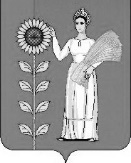 